                                           ___14.07.2020__ №_705_______  В соответствии со статьей 81 Бюджетного кодекса Российской Федерации, руководствуясь статьей 43 Устава города Новочебоксарска Чувашской Республики, Администрация города Новочебоксарска Чувашской Республики  п о с т а н о в л я е т:Утвердить прилагаемое Положение о порядке расходования средств резервного фонда администрации города Новочебоксарска Чувашской Республики. Контроль за использованием средств резервного фонда администрации города Новочебоксарска Чувашской Республики осуществляется Финансовым отделом администрации города Новочебоксарска Чувашской Республики.Признать утратившим силу постановление администрации города Новочебоксарска Чувашской Республики от 12.01.2016 №2 «Об утверждении Порядка использования средств резервного фонда администрации города Новочебоксарска Чувашской Республики».Сектору пресс-службы администрации города Новочебоксарска Чувашской Республики обеспечить опубликование настоящего постановления в печатных средствах массовой информации в порядке, установленном для официального опубликования муниципальных правовых актов, и разместить его на официальном сайте города Новочебоксарска в сети «Интернет».Настоящее постановление вступает в силу со дня официального опубликования.Контроль за исполнением настоящего постановления возложить на заместителя главы администрации города Новочебоксарска Чувашской Республики по экономике и финансам.Глава администрации                                                                     города НовочебоксарскаЧувашской Республики                                                                            О.В. ЧепрасоваПоложение о порядке расходования средств резервного
 фонда администрации города Новочебоксарска Чувашской Республики1. Резервный фонд администрации города Новочебоксарска Чувашской Республики (далее - Резервный фонд) создается для финансирования непредвиденных расходов, имеющих место в текущем финансовом году.2. Размер Резервного фонда определяется решением Новочебоксарского городского Собрания депутатов Чувашской Республики о бюджете города Новочебоксарска на соответствующий год.3. Средства Резервного фонда могут расходоваться на финансирование:проведения ремонтных к аварийно-восстановительных работ, в том числе по ликвидации стихийных бедствий и других чрезвычайных ситуаций, имевших место в текущем финансовом году;иных непредвиденных расходов, возникающих при выполнении полномочий органов местного самоуправления города Новочебоксарска Чувашской Республики по вопросам местного значения.Решения администрации города Новочебоксарска Чувашской Республики о выделении средств из Резервного фонда принимаются в тех случаях, когда средств, находящихся в распоряжении главных распорядителей средств бюджета города Новочебоксарска, осуществляющих эти мероприятия, недостаточно.4. Проекты распоряжений о выделении средств из Резервного фонда с указанием размера выделяемых средств и направления их расходования готовит Финансовый отдел администрации города Новочебоксарска Чувашской Республики по поручениям главы администрации города Новочебоксарска Чувашской Республики.Главные распорядители средств бюджета города Новочебоксарска, по роду деятельности которых выделяются средства из Резервного фонда, представляют в Финансовый отдел администрации города Новочебоксарска Чувашской Республики документы с обоснованием размера испрашиваемых средств, включая сметно-финансовые расчеты, а также в случае необходимости - заключения комиссии, экспертов и т.д.Главные распорядители средств бюджета города Новочебоксарска, в распоряжение которых выделяются средства Резервного фонда, в месячный срок после проведения соответствующих мероприятий представляют в Финансовый отдел администрации города Новочебоксарска Чувашской Республики подробный отчет о целевом использовании таких средств.Чёваш Республикин+.н. Шупашкар хулаадминистраций.ЙЫШАНУ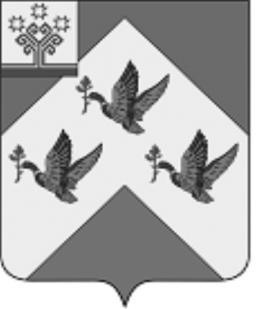 Администрация города НовочебоксарскаЧувашской РеспубликиПОСТАНОВЛЕНИЕОб утверждении Положения о порядке расходования средств резервного фонда администрации города Новочебоксарска Чувашской Республики УТВЕРЖДЕНО постановлением администрации города Новочебоксарска Чувашской Республики от 14.07.2020 г.  №_705___